Secondary Roads Department	APPLICATION FOR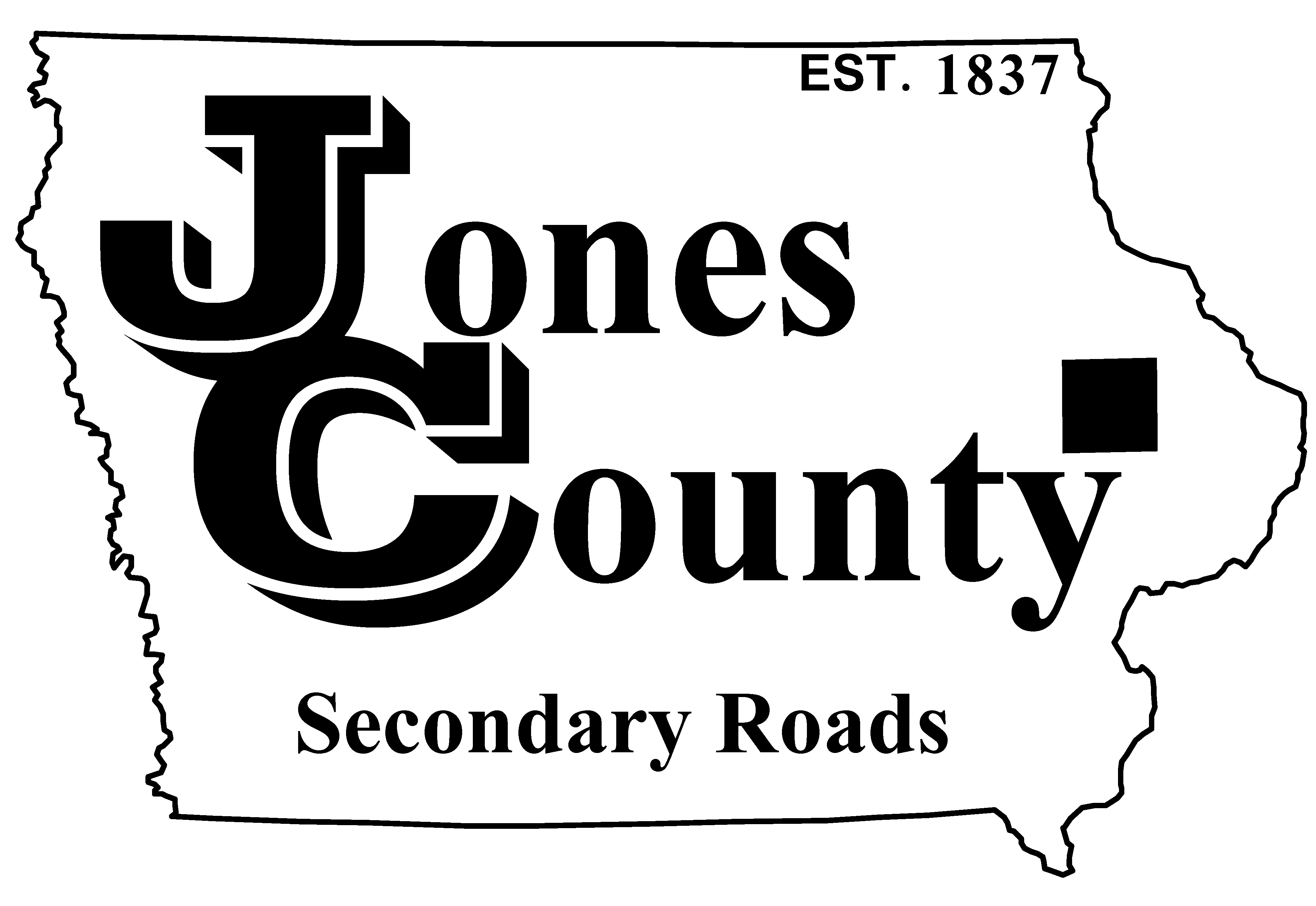 19501 HWY 64, P.O. Box 368	UTILITY CONSTRUCTIONAnamosa, IA 52205Telephone: (319) 462-3785      	Email: engineer@jonescountyiowa.gov	Application No:	U- 	APPLICANT INFORMATION (PLEASE PRINT CLEARLY OR TYPE)Company Name:	  		Contact Person:	  	Utility Owner:	  		Contact Person:	  	Mailing Address:	  					(Street Address)	(City)	(State)	(Zip)Phone Number:	  		Email Address:	  	LOCATION OF PROPOSED UTILITY CONSTRUCTIONAddress/Road Name:	  		Township:	  		Sec.:	  	Type of Facility:	  	Brief Description:	  		Anticipated Date of Utility Construction:	  	General Requirements:The installation shall meet the requirements of county, state, and federal franchise rules and regulations, regulations and directives of the Iowa State Commerce Commission; the Iowa Department of Natural Resources, all rules and regulations of the County and any other laws or regulations applicable.The applicant will at any time subsequent to placing the public utility line, and at the Applicant’s own expense, relay, reconstruct or encase such lines as may become necessary to conform to new grades, alignment or widening right-of-way, resulting from maintenance or construction operations by the County irrespective of whether or not additional right-of-way is required in connection with such highway improvement.  The Applicant agrees to do this promptly on order by the County endeavor to give the Applicant sufficient notice of any proposed construction or maintenance work, on either existing or newly acquired right-of-way, that is likely to expose, cover up, or disturb any public utility belonging to the Applicant, in order that the Applicant may arrange to protect such lines.An Applicant shall file a completed location plan as an attachment to this Utility Construction Application.  The location plan shall set forth the location of the proposed line on the Secondary Road System and include a description of the proposed installation.  Utilities adjacent to hard surfaced roadways shall be placed as close to the right-of-way as possible.  Utilities along non-hard surfaced roadways shall be placed as designated by the County Engineer.The work described in this Application shall be completed as proposed in compliance with the stipulations and special requirements within one year from the date County approval is received for said request.  Failure on the part of the Applicant to abide by the stipulations or in constructing the work described as stipulated and within the time frame stated shall render this agreement and request null and void.  The Applicant also agrees to save the County harmless of any damages or losses that may be sustained by any person, or persons, on account of the conditions and requirements of this Application.Non-compliance with any of the terms of the County policy, Application, or agreement, may be considered cause for shut-down of construction operations, revocation of the Application, or withholding of future Application approvals until compliance is confirmed.  The cost of any work deemed necessary to be performed by the County in removal of non-complying construction will be assessed against the Applicant.Construction Requirements:A copy of the approved Application shall be available on the job site at all times for examination by the County.Operations in the construction and maintenance of this utility installation shall be carried on in such a manner as to cause minimum interference to or distraction of traffic on said roadway.Traffic protection shall minimally be in accordance with Part VI of the current Manual on Uniform Traffic Control Devices for Streets and Highways.  The applicant shall be responsible for correctly using traffic control devices including signs, warning lights, and channelizing devices as needed while work is in progress or the clear zone is impacted.  A traffic control layout may be required as determined by the County Engineer.The minimum cover of utility facilities in the right-of-way shall be:Forty-eight (48) inches for electrical cables;Thirty (30) inches for communication cables; andThirty-six (36) inches for all other underground facilities.All tile line locations encountered during construction shall be repaired to its original or better condition.  Repairs shall be completed as soon as is practical after utility is installed.  Tile shall be replaced so that its original gradient and alignment are restored, except where relocation or rerouting is required.  The replaced tile shall be firmly supported to prevent loss of gradient or alignment due to soil settlement.No underground utility lines shall cross over a drainage structure unless approved in writing by the County Engineer.Applicant is responsible for returning roadway surface back to its original condition.  This may be accomplished with the addition of granular material for non-hard surfaced roadways or shoulders or patching and replacement for hard surfaced roadways.The Applicant shall seed and mulch all disturbed areas within the roadway right-of-way and shall be responsible for the vegetative cover until it becomes well established.  Any surfaced areas such as driveways or shoulders and sodded waterways and plantings which are disturbed shall be restored to their original condition. All trenches and excavations shall be properly tamped and all hard surfaced roadways crossed shall be bored.Notification Requirements:The Applicant is responsible for contacting Iowa One-Call (1-800-292-8989) and request the location of all underground utilities forty-eight (48) hours before excavation.The Applicant agrees to give the County forty-eight (48) hour notice of its intention to start construction or to perform routine maintenance on the roadway right-of-way.Liability:To the extent allowable by law, the Applicant agrees to indemnify, defend, and hold the County harmless from any action or liability arising out of the design, construction, maintenance, placement of traffic control devices, inspection, or use of the County’s facilities.  This agreement to indemnify, defend, and hold harmless applies to all aspects of the County’s application review and approval process, plan and construction reviews.The County shall assume no responsibility for damages to the Applicant’s property occasioned by any construction or maintenance operations on said highway if the facilities are not located in accordance with this Application.The Applicant shall indemnify and save harmless the County and employees, from any and all causes of action, suits at law or in equity, for losses, damages, claims or demands, and from any and all liability and expense of whatsoever nature, arising out of or in connection with the Applicant’s use or occupancy of the roadway.The undersigned have read the stipulations of this Application for Utility Construction as stated, as well as attachments which may be included and by signing this Application agree to abide by all stipulations and to complete the work as proposed in compliance with the stipulations and attachments within one year from the date County approval is granted for said request.Applicant Signature:			Date:					FOR COUNTY USE ONLYSpecial Provisions:	  	Approved By:			Date:		